                                                                                                                                                  08.04.2024rDotyczy:   przerw w dostawie energii elektrycznej dla mieszkańców zasilanych ze stacji transformatorowych:14.04.2024 w godz. 330-1000, Chełmno, stacja: Szosa Łunawska 115.04.2024 w godz. 800-1300, Stacje: Turznice 1, 2, 6, 715.04.2024 w godz. 830-1330, Stacje: Żygląd 4, 5 (obca), 616.04.2024 w godz. 830-1300, Stacje: Blizienko 1, 2, 3, 4, 5, 616.04.2024 w godz. 1130-1400, Stacje: Łasin Wyb. 10, Łasin 1 PGR, Łasin 2 PGR, GS Łasin16.04.2024 w godz. 800-1200, Stacja: Biały Bór 10, obwód 10017.04.2024 w godz. 800-1300, Stacja: Czystochleb 6, obwód 10017.04.2024 w godz. 800-1700, Stacja: Nowa Wieś Chełmińska 817.04.2024 w godz. 830-1330, Stacja: Nowe Jankowice 2, obwód 30018.04.2024 w godz. 800-1700, Stacja: Nowa Wieś Chełmińska 8, obwód 100 i 20018.04.2024 w godz. 830-1330, Stacje: Małe Czyste 3, 10; Brzozowo 818.04.2024 w godz. 830-1400, Stacje: Małe Radowiska 6, 7, 819.04.2024 w godz. 830-1400, Stacje: Brzozowo 6, 11 EW (obca); Osnowo 1 (obca)Za uciążliwości związane z wyłączeniem prądu przepraszamy.Szczegółowe informacje na stronie www.energa-operator.pl w zakładce „Awarie i Wyłączenia”.       Do wiadomości otrzymują: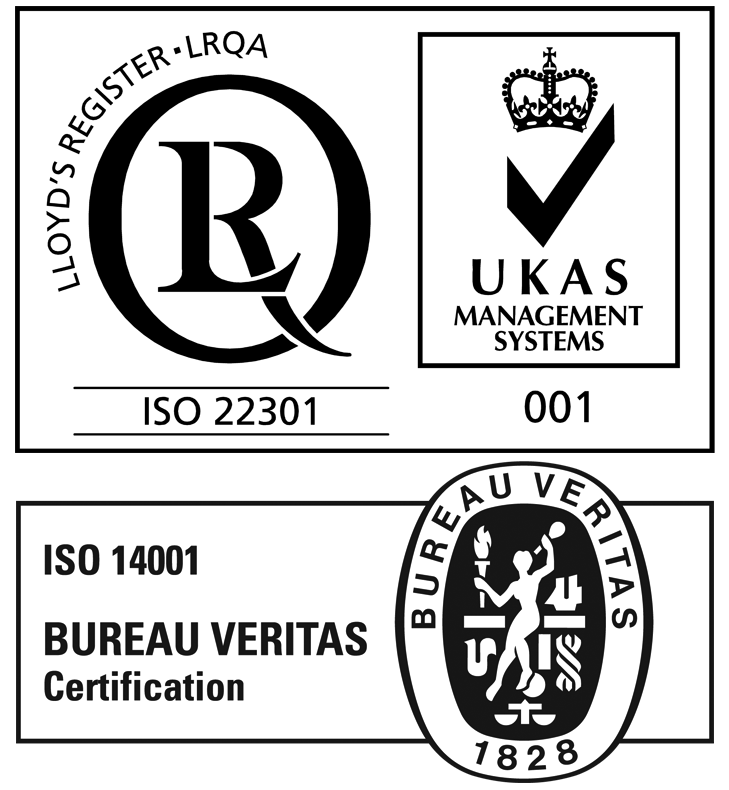 Urząd Miasta i Gminy ŁasinUrząd Gminy GrudziądzUrząd Gminy StolnoUrząd Gminy Kijewo KrólewskieUrząd Gminy RyńskUrząd Gminy KsiążkiUrząd Miasta ChełmnoUrząd Gminy ChełmnoUrząd Gminy Papowo Biskupie